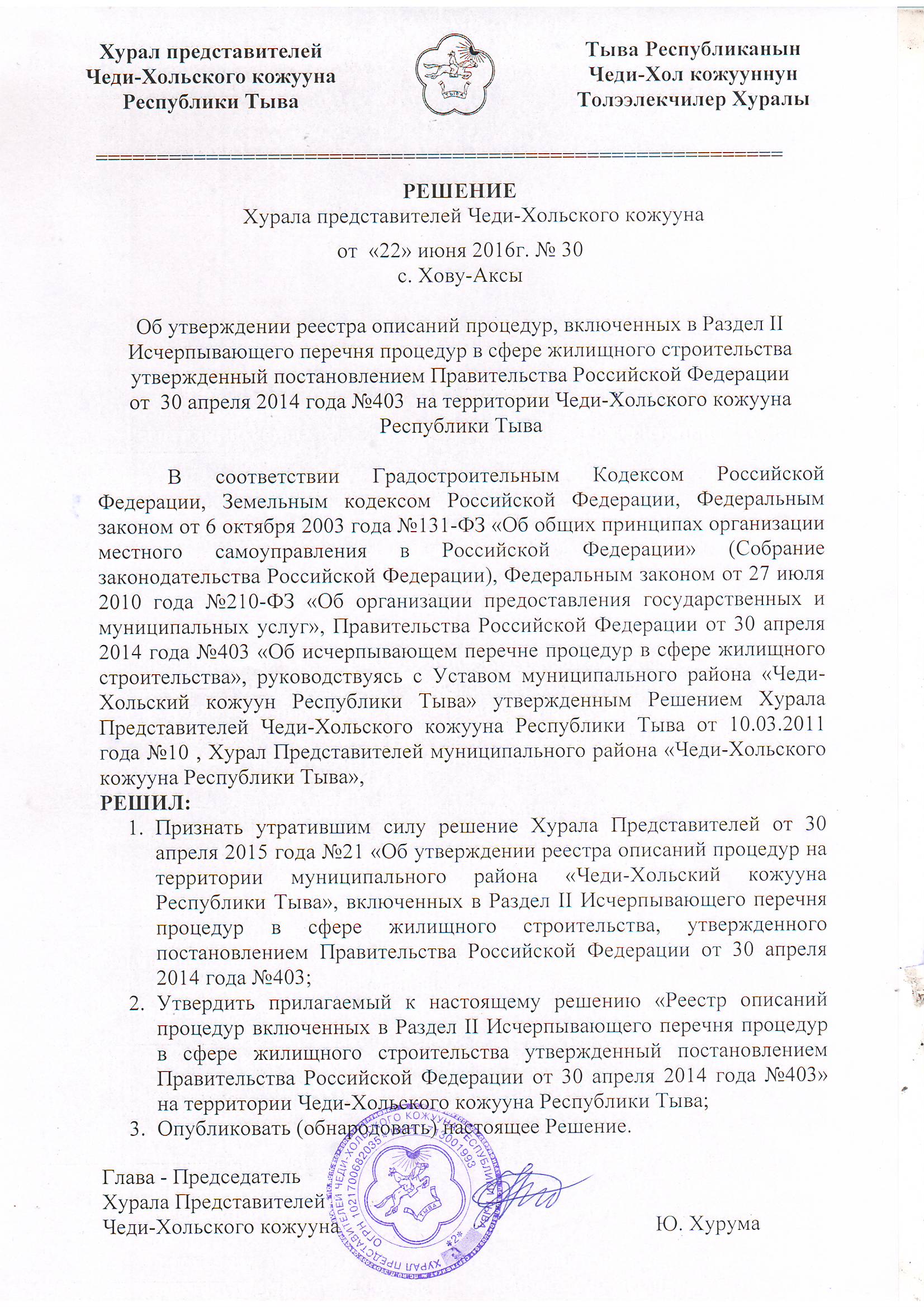 УТВЕРЖДЕНРешением Хурала представителейЧеди-Хольского кожууна Республики Тываот 22 июня 2016 года № 30 Реестр описаний процедур,включенных в Раздел II Исчерпывающего перечня процедур в сфере жилищного строительства,утвержденный постановлением Правительства Российской Федерации от 30 апреля 2014 года № 403 на территории Чеди-Хольского кожууна Республики ТываНаименование процедуры в соответствие с перечнем процедур    Случаи, в которых требуется проведение процедурыУстановленные нормативным правовым актом субъекта Российской Федерации или муниципальным правовым актомУстановленные нормативным правовым актом субъекта Российской Федерации или муниципальным правовым актомУстановленные нормативным правовым актом субъекта Российской Федерации или муниципальным правовым актомУстановленные нормативным правовым актом субъекта Российской Федерации или муниципальным правовым актомУстановленные нормативным правовым актом субъекта Российской Федерации или муниципальным правовым актомУстановленные нормативным правовым актом субъекта Российской Федерации или муниципальным правовым актомУстановленные нормативным правовым актом субъекта Российской Федерации или муниципальным правовым актомУстановленные нормативным правовым актом субъекта Российской Федерации или муниципальным правовым актомНаименование процедуры в соответствие с перечнем процедур    Случаи, в которых требуется проведение процедуры   Перечень документов, которые заявитель обязан предоставить для проведения процедуры  Перечень документов, получаемых заявителем в результате проведения процедурыОснования для отказа в принятии заявления и требуемых документов для проведения процедуры, основания для приостановления проведения процедурыОснования для отказа в выдаче заключения, в том числе в выдаче отрицательного заключения, основание для не предоставления разрешения или отказа в иной установленной форме заявителю по итогам проведения процедуры  Срок проведения процедуры,   предельный срок предос   тавления заявителем документов, необходимых для проведения процедурыСтоимость проведения процедуры для заявителя или порядок определения такой стоимости  Форма подачи заявителем документов на проведение процедуры (на бумажном носителе или в электронной форме)  Орган (организация), осуществляющий проведение процедуры123456789101112№ 132 -  Предоставление разрешения на осуществление земляных работУстав муниципального района «Чеди-Хольский кожуун Республики Тыва» утвержден Решением Хурала представителей Чеди-Хольского кожууна Республики Тыва от 10.03.2011 года № 10;Решение Хурала представителей сумона Хову-Аксы Чеди-Хольского кожууна «Об утверждении генерального плана» от 23.05.2011г. № 12Решение Хурала представителей сумона Хову-Аксы Чеди-Хольского кожууна «Об утверждении правил землепользования и застройки» от 12.01.2013г. № 38Постановление Администрации Чеди-Хольского кожууна от 29.04.2016г. № 197Об утверждении административного регламента предоставления муниципальной услуги «Предоставление разрешения на осуществление земляных работ» на территории Чеди-Хольского кожууна Республики ТываВ случае необходимости производства всех видов земляных работ(производство дорожных, строительных, аварийных и прочих работ)Заявление о предоставлении муниципальной услуги;- чертежи проектной документации или схемы;- проект производства работ, согласованный со службами;-  схему производства работ, согласованную с владельцами подземных и надземных инженерных сетей и землепользователей, и акт согласования Разрешение на осуществление земляных работ, либо мотивированный отказНе предусмотреныНесоответствие представленных документов требованиям, предусмотренным настоящим Регламентом;отсутствие полномочий у заявителя;отсутствие технических условий на подключение к объектам инфраструктуры;отсутствие согласований производства земляных работ с владельцами подземных инженерных сетей и с землепользователями.Не более 10 рабочих дней На бесплатной основеНа бумажном носителе или в электронной формеАдминистрация Чеди-Хольского кожууна, главный специалист по земельным и имущественным отношениям, строительству и архитектуре№ 135 - Принятие решения о предоставлении в собственность земельного участка для индивидуального жилищного строительства гражданам, имеющим 3 и более детейКонституционный Закон Республики Тыва «О земле» от 27.11.2004 г. № 886 ВХ- I;Устав муниципального района «Чеди-Хольский кожуун Республики Тыва» утвержденный решением Хурала представителей Чеди-Хольского кожууна Республики Тыва 10.03.2011 г. № 10;Решение Хурала представителей сумона Хову-Аксы Чеди-Хольского кожууна №38 от 12.01.2013 г. «Об утверждении генерального плана сумона Хову-Аксы Чеди-Хольского кожууна»; Решение Хурала представителей сумона Хову-Аксы Чеди-Хольского кожууна «Об утверждении правил землепользования и застройки» от 12.01.2013г. № 38Постановлением администрации Чеди-Хольского кожууна № 273 от 31.05.2016 г. «Об утверждении Административного регламента Предоставления муниципальной услуги «Бесплатное предоставление земельных участков для индивидуального жилищного строительства гражданам, имеющим трех и более детей, в муниципальном районе «Чеди-Хольский кожуун» Республики Тыва»;В случае изъявления согласия многодетной семьи или семьи, имеющей ребенка-инвалида на получение бесплатного земельного участка для индивидуального жилищного строительства- Заявление, - копии всех страниц документов, удостоверяющих личность всех членов семьи,- копии документов о рождении (в случае отсутствия паспорта), - справки о составе семьи;- справки с места проживания;- справка об отсутствии решений суда о лишении родительских прав, опеки и попечительства;- копии документов, удостоверяющих инвалидность ребенка;- заявление на разрешение обработки персональных данных.НПА о предоставлении земельного участка или отказНе предусмотреныНесоответствие предоставленных копий документов оригиналам;- наличие совершенных сделок по приобретению в собственность недвижимости в течение последних 5 лет;- подача заявления не по месту преимущественного проживания;- несоответствие количества имеющихся несовершеннолетних детей;- получение ЗУ бесплатно ранее.30 календарных днейНа бесплатной основеНа бумажном носителе и в электронной формеАдминистрация Чеди-Хольского кожууна, главный специалист по земельным и имущественным отношениям, строительства и архитектуры, экономики № 136 - Принятие решения о бесплатном предоставлении гражданину земельного участка для ИЖС в случаях, предусмотренных законами субъекта РФ\Конституционный Закон Республики Тыва «О земле» от 27.11.2004 г. № 886 ВХ- I;Устав муниципального района «Чеди-Хольский кожуун Республики Тыва» утвержденный решением Хурала представителей Чеди-Хольского кожууна Республики Тыва №10 от 10.03.2011 года;Решение Хурала представителей сумона Хову-Аксы Чеди-Хольского кожууна №38 от 12.01.2013 г. «Об утверждении генерального плана сумона Хову-Аксы Чеди-Хольского кожууна»; Решение Хурала представителей сумона Хову-Аксы Чеди-Хольского кожууна «Об утверждении правил землепользования и застройки» от 12.01.2013г. № 38Постановление администрации Чеди-Хольского кожууна от 13.03.2014 г. № 129 «Об утверждении положения о порядке предоставления земельных участков и организации учета граждан, имеющих право на приобретение земельных участков для индивидуального жилищного строительства в собственность однократно на территории Чеди-Хольского кожууна Республики Тыва»В случае обращения:ветераны Великой Отечественной войны;- ветераны боевых действий;- семьи погибших (умерших) Героев Советского Союза, Героев Российской Федерации, социалистического труда, полных кавалеров ордена Славы трех степеней, ордена Трудовой славы трех степеней, ветераны ВОВ и боевых действий;- матери-Героини Республики Тыва и периода Советского Союза, - молодые специалисты сельского хозяйства и бюджетной сферы, работающие в сельском населенном пункте;- пенсионеры, проживающие в сельском населенном пункте не менее 5 лет;- лица, необоснованно репрессированные и реабилитированные.Заявление:- выписки из ЕГРП;- характеристика жилого помещения, где проживают заявители;- справка о проверке социально-бытовых условий;- копии 2,3,5,13,17 страниц паспорта гражданина РФ;-удостоверения ветерана ВОВ, участника боевых действий,матери-Героини, Героев труда и Советского Союза, РФ;- документы, подтверждающие прямое родство с погибшими (умершими) героями Труда, Советского Союза, РФ, кавалера ордена Славы, ветеранов ВОВ и боевых действий и удостоверяющие о том, что заявитель состоял на иждивении умерших и получал пенсию по случаю потери кормильца;- заверенная копия документа об образовании, заверенная копия трудового договора (молодым специалистам); - пенсионное удостоверение;- документы, подтверждающие реабилитацию необоснованно репрессированного лицаНПА о предоставлении земельного участка или отказНе предусмотреныНесоответствие предоставленных документов или предоставление неполного пакета документов.30 календарных днейНа бесплатной основеНа бумажном носителе и электронном видеАдминистрация Чеди-Хольского кожууна, главный специалист по земельным и имущественным отношениям, строительства и архитектуры, экономики 